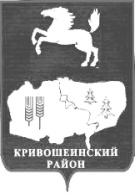 АДМИНИСТРАЦИЯ КРИВОШЕИНСКОГО РАЙОНА  ПОСТАНОВЛЕНИЕ                                                                  с. Кривошеино                                                              28.02.2020                                               Томской области                                                  № 115                                           Об установлении расходного обязательстваВ соответствии с частью 1 статьи 86 Бюджетного кодекса Российской Федерации, Законом Томской области от 29.12.2018 №151-ОЗ «Об областном бюджете на 2020 год и на плановый период 2021 и 2022 годов», подпрограммой «Благоустройство территории муниципальных образований Томской области» государственной программы «Формирование комфортной городской среды Томской области на 2018-2022 годы»,утвержденной постановлением Администрации Томской области от 25.09.2019 №337аПОСТАНОВЛЯЮ:1.Установить на 2020  расходное обязательство муниципального образования Кривошеинский район на реализацию программ формирование современной городской среды в рамках регионального проекта «Формирование комфортной городской среды» подпрограммы «Благоустройство территорий муниципальных образований Томской области» государственной программы «Формирование комфортной городской среды в Томской области».	2. Размер субсидии бюджетам муниципальных районов на поддержку государственных программ субъектов Российской Федерации и муниципальных программ формирование современной городской среды (далее - Субсидия), предоставленной в 2020 году из бюджета Томской области бюджету муниципального образования Кривошеинский район на реализацию мероприятия, указанного в пункте 1 настоящего постановления, составляет 2 395 441 (два миллиона триста девяносто пять тысяч четыреста сорок один) рубль 11 копеек, в том числе из федерального бюджета 2 091 220 (два миллиона девяносто одна тысяча двести двадцать) рублей 09 копеек, из областного бюджета 64 676 (шестьдесят четыре тысячи шестьсот семьдесят шесть) рублей 91 копейка; софинансирование за счет средств бюджета муниципального образования Кривошеинский район в сумме не менее 10 % или 239 544 (двести тридцать девять тысяч пятьсот сорок четыре) рубля 11 копеек. 3.Управлению финансов Администрации Кривошеинского района (Ерохиной И.В.) перечислить бюджету Володинское сельского поселения средства Субсидии в сумме 2 395 441(два миллиона триста девяносто пять тысяч четыреста сорок один) рубль 11 копеек.4.  Настоящее постановление вступает в силу с даты его подписания.5. Настоящее постановление подлежит размещению в Сборнике нормативных актов Администрации Кривошеинского района и на официальном сайте муниципального образования Кривошеинский район в сети «Интернет».6. Контроль за исполнением настоящего постановления возложить на заместителя Главы Кривошеинского района  по вопросам ЖКХ, строительства, транспорта, связи, ГО и ЧС.                   Глава Кривошеинского района                                                                                 (Глава Администрации)                                                                                  С.А. ТайлашевЕ.Е.Черкашина 8(38251)21031   ,Управление финансов, Прокуратура, Департамент строительства и архитектуры Томской области